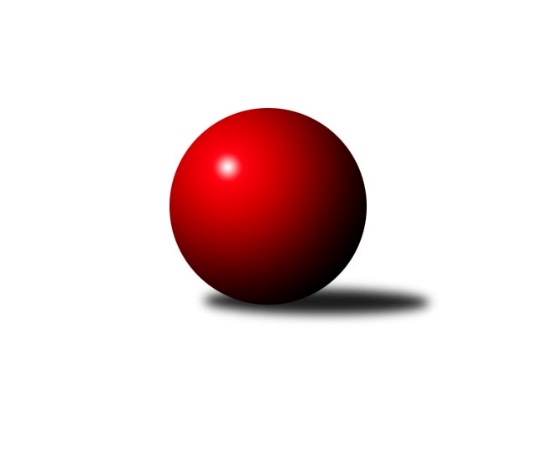 Č.9Ročník 2019/2020	3.11.2019Nejlepšího výkonu v tomto kole: 2515 dosáhlo družstvo: AC Sparta BMistrovství Prahy 3 2019/2020Výsledky 9. kolaSouhrnný přehled výsledků:KK Dopravní podniky Praha A	- SK Meteor Praha D	8:0	2500:2370	8.5:3.5	28.10.AC Sparta B	- KK Konstruktiva Praha E	7:1	2515:2342	7.0:5.0	29.10.KK Slavia Praha D	- TJ ZENTIVA Praha 	6:2	2395:2282	7.0:5.0	29.10.SK Žižkov Praha D	- KK Dopravní podniky Praha B	1:7	2372:2494	3.0:9.0	30.10.TJ Sokol Praha-Vršovice C	- VSK ČVUT Praha B	3:5	2168:2275	3.0:9.0	30.10.Sokol Kobylisy D	- SK Rapid Praha A	5:3	2225:2208	7.0:5.0	31.10.TJ Astra Zahradní Město B	- TJ Praga Praha B		dohrávka		2.12.Tabulka družstev:	1.	KK Dopravní podniky Praha A	9	8	0	1	51.5 : 20.5 	68.5 : 39.5 	 2428	16	2.	TJ Praga Praha B	8	7	1	0	44.0 : 20.0 	55.0 : 41.0 	 2370	15	3.	VSK ČVUT Praha B	9	6	1	2	44.0 : 28.0 	56.5 : 51.5 	 2409	13	4.	AC Sparta B	9	6	0	3	45.0 : 27.0 	63.0 : 45.0 	 2340	12	5.	SK Meteor Praha D	9	5	1	3	39.0 : 33.0 	56.5 : 51.5 	 2372	11	6.	TJ Astra Zahradní Město B	8	5	0	3	36.0 : 28.0 	47.5 : 48.5 	 2340	10	7.	KK Slavia Praha D	9	5	0	4	38.5 : 33.5 	60.5 : 47.5 	 2354	10	8.	SK Rapid Praha A	9	5	0	4	35.0 : 37.0 	53.0 : 55.0 	 2308	10	9.	KK Dopravní podniky Praha B	9	4	1	4	36.0 : 36.0 	58.0 : 50.0 	 2416	9	10.	TJ Sokol Praha-Vršovice C	8	2	0	6	25.0 : 39.0 	39.5 : 56.5 	 2229	4	11.	Sokol Kobylisy D	8	2	0	6	24.0 : 40.0 	43.0 : 53.0 	 2306	4	12.	KK Konstruktiva Praha E	9	2	0	7	26.5 : 45.5 	52.0 : 56.0 	 2398	4	13.	SK Žižkov Praha D	9	2	0	7	24.5 : 47.5 	39.0 : 69.0 	 2263	4	14.	TJ ZENTIVA Praha	9	0	0	9	19.0 : 53.0 	40.0 : 68.0 	 2251	0Podrobné výsledky kola:	 KK Dopravní podniky Praha A	2500	8:0	2370	SK Meteor Praha D	Martin Štochl	 	 197 	 190 		387 	 1.5:0.5 	 382 	 	197 	 185		Jiří Chrdle	Jan Novák	 	 218 	 196 		414 	 1:1 	 397 	 	197 	 200		Jaroslav Novák	Karel Hnátek st.	 	 195 	 212 		407 	 1:1 	 379 	 	201 	 178		Jiří Svoboda	Jaroslav Vondrák	 	 224 	 209 		433 	 1:1 	 424 	 	197 	 227		Karel Mašek	Jindřich Habada	 	 229 	 193 		422 	 2:0 	 406 	 	222 	 184		Jiří Novotný	Miroslav Tomeš	 	 213 	 224 		437 	 2:0 	 382 	 	193 	 189		Zdeněk Míkarozhodčí: Nejlepší výkon utkání: 437 - Miroslav Tomeš	 AC Sparta B	2515	7:1	2342	KK Konstruktiva Praha E	Kamila Svobodová	 	 199 	 185 		384 	 1:1 	 368 	 	202 	 166		František Vondráček	Miroslav Viktorin	 	 232 	 232 		464 	 2:0 	 404 	 	197 	 207		Vlastimil Chlumský	Vít Fikejzl	 	 212 	 202 		414 	 1:1 	 396 	 	183 	 213		Petr Mašek *1	Jan Vácha	 	 218 	 204 		422 	 1:1 	 391 	 	185 	 206		Zbyněk Lébl	Zdeněk Cepl	 	 190 	 228 		418 	 2:0 	 330 	 	168 	 162		Stanislava Švindlová	Jiří Neumajer	 	 204 	 209 		413 	 0:2 	 453 	 	227 	 226		Bohumír Musilrozhodčí: střídání: *1 od 61. hodu Jiřina BeranováNejlepší výkon utkání: 464 - Miroslav Viktorin	 KK Slavia Praha D	2395	6:2	2282	TJ ZENTIVA Praha 	Jan Rabenseifner	 	 182 	 209 		391 	 1:1 	 361 	 	188 	 173		Jan Bártl	Karel Myšák	 	 187 	 208 		395 	 1:1 	 384 	 	190 	 194		Jana Valentová	Karel Bernat	 	 215 	 212 		427 	 2:0 	 353 	 	194 	 159		Věra Štefanová	Petr Knap	 	 195 	 208 		403 	 2:0 	 377 	 	183 	 194		Eliška Fialová	Tomáš Jiránek	 	 190 	 184 		374 	 1:1 	 385 	 	181 	 204		Miloslav Kellner	Jan Václavík	 	 207 	 198 		405 	 0:2 	 422 	 	221 	 201		Lenka Krausovározhodčí: Nejlepší výkon utkání: 427 - Karel Bernat	 SK Žižkov Praha D	2372	1:7	2494	KK Dopravní podniky Praha B	Lenka Špačková	 	 225 	 202 		427 	 1:1 	 430 	 	205 	 225		Josef Málek	Bohumil Strnad	 	 195 	 190 		385 	 0:2 	 404 	 	202 	 202		Milan Švarc	Petr Štěrba	 	 190 	 215 		405 	 2:0 	 382 	 	182 	 200		Jindřich Málek	Jiří Štoček	 	 189 	 192 		381 	 0:2 	 423 	 	211 	 212		Jaroslav Michálek	Václav Žďárek	 	 203 	 217 		420 	 0:2 	 451 	 	219 	 232		Petra Švarcová	František Brodil	 	 175 	 179 		354 	 0:2 	 404 	 	184 	 220		Jiří Svozílekrozhodčí: Nejlepší výkon utkání: 451 - Petra Švarcová	 TJ Sokol Praha-Vršovice C	2168	3:5	2275	VSK ČVUT Praha B	Lukáš Pelánek	 	 162 	 182 		344 	 0:2 	 396 	 	186 	 210		Karel Kochánek	Ivo Vávra	 	 180 	 191 		371 	 1:1 	 361 	 	189 	 172		Jiří Škoda	Vladimír Strnad	 	 193 	 211 		404 	 1:1 	 395 	 	196 	 199		David Knoll	Jaroslav Bělohlávek	 	 183 	 163 		346 	 0:2 	 392 	 	224 	 168		Martin Kočí	Karel Svitavský	 	 180 	 168 		348 	 0:2 	 378 	 	199 	 179		Stanislav Durchánek	Jana Myšičková	 	 173 	 182 		355 	 1:1 	 353 	 	155 	 198		Richard Stojanrozhodčí: Nejlepší výkon utkání: 404 - Vladimír Strnad	 Sokol Kobylisy D	2225	5:3	2208	SK Rapid Praha A	Jiří Bílka	 	 203 	 226 		429 	 2:0 	 396 	 	199 	 197		František Pudil	Miroslava Kmentová	 	 192 	 204 		396 	 2:0 	 350 	 	175 	 175		Jiří Hofman	František Stibor	 	 199 	 172 		371 	 2:0 	 326 	 	161 	 165		Vojtěch Roubal	Jana Cermanová	 	 176 	 201 		377 	 1:1 	 392 	 	197 	 195		Antonín Tůma	Jaromír Deák	 	 173 	 156 		329 	 0:2 	 374 	 	180 	 194		Martin Podhola	Markéta Březinová	 	 141 	 182 		323 	 0:2 	 370 	 	183 	 187		Petr Valtarozhodčí: Nejlepší výkon utkání: 429 - Jiří BílkaPořadí jednotlivců:	jméno hráče	družstvo	celkem	plné	dorážka	chyby	poměr kuž.	Maximum	1.	Bohumír Musil 	KK Konstruktiva Praha E	447.88	306.7	141.2	5.0	5/5	(488)	2.	Martin Kočí 	VSK ČVUT Praha B	434.40	293.0	141.4	7.0	5/6	(477)	3.	Petra Švarcová 	KK Dopravní podniky Praha B	429.40	298.5	130.9	5.4	5/5	(457)	4.	Richard Glas 	VSK ČVUT Praha B	429.25	286.4	142.8	6.5	4/6	(470)	5.	David Knoll 	VSK ČVUT Praha B	421.87	289.5	132.4	5.7	5/6	(483)	6.	Jaroslav Michálek 	KK Dopravní podniky Praha B	420.69	280.7	140.0	5.6	4/5	(444)	7.	Jaroslav Vondrák 	KK Dopravní podniky Praha A	420.35	298.0	122.4	6.9	4/4	(449)	8.	Jan Petráček 	SK Meteor Praha D	419.93	290.7	129.2	8.7	3/4	(483)	9.	Miroslav Tomeš 	KK Dopravní podniky Praha A	418.15	289.7	128.5	5.8	4/4	(455)	10.	Jan Novák 	KK Dopravní podniky Praha A	417.46	289.0	128.4	9.2	4/4	(472)	11.	Jan Václavík 	KK Slavia Praha D	414.87	282.3	132.5	5.1	5/6	(449)	12.	Jindřich Málek 	KK Dopravní podniky Praha B	414.04	284.7	129.3	6.8	5/5	(451)	13.	Josef Málek 	KK Dopravní podniky Praha B	413.94	285.8	128.1	12.0	4/5	(440)	14.	Radovan Šimůnek 	TJ Astra Zahradní Město B	413.33	285.7	127.7	6.6	4/4	(431)	15.	Karel Mašek 	SK Meteor Praha D	413.08	286.7	126.4	9.8	4/4	(437)	16.	Miroslav Bohuslav 	Sokol Kobylisy D	412.60	290.5	122.1	9.0	5/6	(433)	17.	Marek Sedlák 	TJ Astra Zahradní Město B	411.50	287.7	123.8	7.4	4/4	(442)	18.	Vít Kluganost 	TJ Praga Praha B	410.50	283.5	127.0	8.5	5/5	(448)	19.	Zbyněk Lébl 	KK Konstruktiva Praha E	409.75	292.3	117.5	8.4	5/5	(445)	20.	Miroslav Viktorin 	AC Sparta B	409.70	289.3	120.5	9.9	5/5	(464)	21.	Ondřej Maňour 	TJ Praga Praha B	409.40	280.8	128.6	8.2	5/5	(451)	22.	Zdeněk Míka 	SK Meteor Praha D	408.88	288.1	120.8	8.0	4/4	(452)	23.	Vojtěch Kostelecký 	TJ Astra Zahradní Město B	408.63	283.2	125.4	6.9	4/4	(437)	24.	Martin Podhola 	SK Rapid Praha A	408.17	278.0	130.2	7.3	4/5	(480)	25.	Karel Wolf 	TJ Sokol Praha-Vršovice C	407.83	294.3	113.6	9.8	4/5	(446)	26.	Petr Kšír 	TJ Praga Praha B	406.80	281.3	125.5	11.5	5/5	(448)	27.	Jiří Bílka 	Sokol Kobylisy D	406.07	289.3	116.8	10.7	5/6	(469)	28.	Vít Fikejzl 	AC Sparta B	405.75	285.5	120.3	10.6	4/5	(462)	29.	Lenka Krausová 	TJ ZENTIVA Praha 	402.60	284.9	117.7	10.4	5/5	(428)	30.	Zdeněk Novák 	KK Slavia Praha D	402.00	286.9	115.1	8.8	5/6	(437)	31.	Miloslav Kellner 	TJ ZENTIVA Praha 	401.20	280.4	120.8	7.1	5/5	(443)	32.	Jindřich Habada 	KK Dopravní podniky Praha A	399.94	281.3	118.7	9.3	4/4	(430)	33.	Jiří Škoda 	VSK ČVUT Praha B	398.96	278.6	120.3	10.9	6/6	(438)	34.	Jiří Novotný 	SK Meteor Praha D	398.40	283.1	115.3	7.2	4/4	(419)	35.	Lenka Špačková 	SK Žižkov Praha D	398.33	277.8	120.6	9.6	3/4	(436)	36.	Petr Knap 	KK Slavia Praha D	397.63	283.2	114.4	9.4	4/6	(435)	37.	Karel Myšák 	KK Slavia Praha D	395.10	270.5	124.6	9.3	5/6	(413)	38.	Karel Bernat 	KK Slavia Praha D	394.54	277.3	117.3	10.6	6/6	(427)	39.	Jiří Svoboda 	SK Meteor Praha D	394.13	286.3	107.8	12.0	4/4	(438)	40.	Miroslav Málek 	KK Dopravní podniky Praha B	393.38	286.2	107.2	12.9	4/5	(419)	41.	Jiří Neumajer 	AC Sparta B	392.90	282.1	110.9	11.5	5/5	(440)	42.	Tomáš Jiránek 	KK Slavia Praha D	392.69	275.3	117.4	8.1	4/6	(418)	43.	Martin Kovář 	TJ Praga Praha B	392.63	277.1	115.5	9.8	4/5	(427)	44.	František Stibor 	Sokol Kobylisy D	391.75	284.1	107.6	13.1	4/6	(428)	45.	Petr Valta 	SK Rapid Praha A	391.70	273.1	118.7	8.6	4/5	(445)	46.	Jana Cermanová 	Sokol Kobylisy D	391.39	279.2	112.2	11.4	6/6	(447)	47.	Karel Hnátek  st.	KK Dopravní podniky Praha A	390.04	279.5	110.5	13.9	4/4	(435)	48.	Petr Štěrba 	SK Žižkov Praha D	389.67	287.0	102.7	14.9	3/4	(444)	49.	Jan Bártl 	TJ ZENTIVA Praha 	389.55	276.7	112.9	8.8	5/5	(442)	50.	Antonín Tůma 	SK Rapid Praha A	388.90	279.8	109.1	10.5	4/5	(438)	51.	Milan Švarc 	KK Dopravní podniky Praha B	388.45	277.5	111.0	13.0	4/5	(407)	52.	Martin Tožička 	SK Žižkov Praha D	387.88	276.0	111.9	10.4	4/4	(430)	53.	Martin Štochl 	KK Dopravní podniky Praha A	387.42	281.6	105.8	11.9	4/4	(424)	54.	Kryštof Maňour 	TJ Praga Praha B	387.30	271.4	116.0	9.9	5/5	(432)	55.	Lucie Hlavatá 	TJ Astra Zahradní Město B	386.06	284.3	101.8	11.3	3/4	(447)	56.	Jiří Hofman 	SK Rapid Praha A	385.60	271.7	113.9	8.0	5/5	(406)	57.	Petr Peřina 	TJ Astra Zahradní Město B	385.33	270.3	115.0	10.0	3/4	(393)	58.	Karel Kochánek 	VSK ČVUT Praha B	385.20	284.3	100.9	12.2	5/6	(399)	59.	Jiří Tencar 	VSK ČVUT Praha B	384.25	271.0	113.3	10.8	4/6	(455)	60.	Zdeněk Cepl 	AC Sparta B	382.90	277.7	105.3	12.9	5/5	(446)	61.	Bohumil Strnad 	SK Žižkov Praha D	382.67	270.7	111.9	11.4	3/4	(438)	62.	Karel Svitavský 	TJ Sokol Praha-Vršovice C	381.94	277.8	104.2	9.9	4/5	(413)	63.	František Pudil 	SK Rapid Praha A	381.84	274.4	107.4	11.3	5/5	(454)	64.	Stanislava Švindlová 	KK Konstruktiva Praha E	381.19	278.7	102.5	14.1	4/5	(420)	65.	Miroslava Kmentová 	Sokol Kobylisy D	381.10	274.4	106.7	12.2	5/6	(410)	66.	Jiří Štoček 	SK Žižkov Praha D	379.63	273.3	106.3	11.3	4/4	(456)	67.	Jan Rabenseifner 	KK Slavia Praha D	379.21	265.0	114.2	10.2	6/6	(415)	68.	Jan Vácha 	AC Sparta B	379.20	268.7	110.5	9.6	5/5	(422)	69.	Jiřina Beranová 	KK Konstruktiva Praha E	379.13	276.1	103.0	15.1	4/5	(398)	70.	Vladimír Strnad 	TJ Sokol Praha-Vršovice C	375.40	283.2	92.2	11.6	5/5	(424)	71.	Markéta Březinová 	Sokol Kobylisy D	370.00	268.8	101.2	13.8	6/6	(387)	72.	Václav Žďárek 	SK Žižkov Praha D	368.00	274.0	94.0	14.8	4/4	(420)	73.	Jiří Svozílek 	KK Dopravní podniky Praha B	367.55	270.6	97.0	15.7	5/5	(446)	74.	Tomáš Rejpal 	VSK ČVUT Praha B	365.75	273.5	92.3	14.4	4/6	(405)	75.	Věra Štefanová 	TJ ZENTIVA Praha 	365.25	269.1	96.2	13.4	5/5	(409)	76.	Jana Valentová 	TJ ZENTIVA Praha 	364.00	270.2	93.9	15.0	5/5	(387)	77.	Jana Myšičková 	TJ Sokol Praha-Vršovice C	362.75	254.6	108.2	11.2	5/5	(400)	78.	Jakub Jetmar 	TJ Astra Zahradní Město B	362.22	269.3	92.9	13.7	3/4	(404)	79.	Ivo Vávra 	TJ Sokol Praha-Vršovice C	356.67	264.8	91.9	17.3	4/5	(378)	80.	Vojtěch Roubal 	SK Rapid Praha A	353.28	254.0	99.3	14.5	5/5	(420)	81.	Jiří Třešňák 	SK Meteor Praha D	352.67	256.7	96.0	14.7	3/4	(373)	82.	František Brodil 	SK Žižkov Praha D	352.07	257.7	94.4	14.8	3/4	(402)	83.	Martin Kozdera 	TJ Astra Zahradní Město B	347.88	259.8	88.1	17.8	4/4	(383)	84.	Jaromír Deák 	Sokol Kobylisy D	346.40	255.7	90.7	15.0	5/6	(378)	85.	Jaroslav Bělohlávek 	TJ Sokol Praha-Vršovice C	338.00	248.3	89.8	14.8	4/5	(379)		Josef Kašpar 	TJ Praga Praha B	461.00	311.0	150.0	4.0	1/5	(461)		Pavel Pavlíček 	AC Sparta B	445.00	296.0	149.0	4.0	1/5	(445)		Luboš Kocmich 	VSK ČVUT Praha B	439.50	294.5	145.0	2.0	2/6	(463)		Milan Perman 	KK Konstruktiva Praha E	420.17	294.5	125.7	6.1	3/5	(449)		Deno Klos 	KK Dopravní podniky Praha A	417.00	306.5	110.5	14.5	1/4	(418)		Luboš Kučera 	TJ Sokol Praha-Vršovice C	409.00	287.0	122.0	11.0	1/5	(409)		Stanislav Durchánek 	VSK ČVUT Praha B	404.00	281.7	122.3	6.7	3/6	(421)		Vlastimil Chlumský 	KK Konstruktiva Praha E	401.00	292.6	108.4	10.0	3/5	(415)		Pavel Mach 	SK Rapid Praha A	400.00	285.0	115.0	7.0	1/5	(400)		Josef Pokorný 	SK Rapid Praha A	399.60	275.6	124.0	9.0	2/5	(448)		Petr Švenda 	SK Rapid Praha A	396.00	269.0	127.0	10.0	1/5	(396)		Petr Mašek 	KK Konstruktiva Praha E	391.50	293.0	98.5	10.5	2/5	(392)		Miroslav Kettner 	TJ Sokol Praha-Vršovice C	384.50	256.0	128.5	8.0	2/5	(411)		Jiří Lankaš 	AC Sparta B	383.17	274.7	108.5	9.0	3/5	(407)		Martin Jelínek 	TJ Praga Praha B	383.00	287.0	96.0	16.0	1/5	(383)		Jiří Chrdle 	SK Meteor Praha D	382.00	272.0	110.0	12.0	1/4	(382)		Antonín Švarc 	KK Dopravní podniky Praha A	380.00	250.0	130.0	5.0	1/4	(380)		Lubomír Čech 	SK Žižkov Praha D	379.75	269.3	110.5	12.0	2/4	(405)		Tomáš Kudweis 	TJ Astra Zahradní Město B	378.88	277.9	101.0	15.6	2/4	(440)		Kamila Svobodová 	AC Sparta B	377.33	270.5	106.8	11.8	3/5	(429)		Jan Červenka 	AC Sparta B	377.33	276.0	101.3	15.7	3/5	(391)		Lukáš Jirsa 	TJ Praga Praha B	375.00	277.7	97.3	13.7	1/5	(383)		Jaroslav Novák 	SK Meteor Praha D	373.00	277.0	96.0	13.5	2/4	(397)		František Vondráček 	KK Konstruktiva Praha E	371.89	281.7	90.2	16.9	3/5	(386)		Michal Truksa 	SK Žižkov Praha D	370.58	261.8	108.8	11.8	2/4	(400)		Tomáš Smékal 	TJ Praga Praha B	370.17	267.8	102.3	15.8	3/5	(388)		Lukáš Pelánek 	TJ Sokol Praha-Vršovice C	364.67	258.7	106.0	13.0	3/5	(405)		Eliška Fialová 	TJ ZENTIVA Praha 	359.88	266.8	93.1	17.9	2/5	(377)		Richard Stojan 	VSK ČVUT Praha B	357.00	258.0	99.0	14.8	2/6	(376)		Jiří Vilímovský 	TJ Sokol Praha-Vršovice C	356.00	243.0	113.0	11.0	1/5	(356)		Ladislav Holeček 	TJ ZENTIVA Praha 	352.22	256.6	95.7	18.2	3/5	(371)		Bohumil Plášil 	KK Dopravní podniky Praha A	349.00	258.0	91.0	18.0	1/4	(349)		Pavel Plíska 	TJ ZENTIVA Praha 	347.00	234.0	113.0	14.0	1/5	(347)		Ladislav Kroužel 	Sokol Kobylisy D	347.00	269.0	78.0	13.0	1/6	(347)		Vladimír Kněžek 	KK Slavia Praha D	336.00	243.3	92.7	18.0	3/6	(349)		Pavel Jakl 	TJ Praga Praha B	327.50	245.5	82.0	19.5	2/5	(345)		Marie Málková 	KK Dopravní podniky Praha B	294.00	217.0	77.0	21.0	1/5	(294)Sportovně technické informace:Starty náhradníků:registrační číslo	jméno a příjmení 	datum startu 	družstvo	číslo startu25201	Lukáš Pelánek	30.10.2019	TJ Sokol Praha-Vršovice C	4x
Hráči dopsaní na soupisku:registrační číslo	jméno a příjmení 	datum startu 	družstvo	Program dalšího kola:10. kolo4.11.2019	po	17:30	KK Dopravní podniky Praha B - KK Slavia Praha D	4.11.2019	po	17:30	SK Rapid Praha A - TJ Sokol Praha-Vršovice C	5.11.2019	út	17:30	TJ ZENTIVA Praha  - AC Sparta B	5.11.2019	út	17:30	TJ Astra Zahradní Město B - KK Dopravní podniky Praha A	7.11.2019	čt	17:00	SK Meteor Praha D - SK Žižkov Praha D	7.11.2019	čt	17:30	KK Konstruktiva Praha E - Sokol Kobylisy D	7.11.2019	čt	18:00	TJ Praga Praha B - VSK ČVUT Praha B	Nejlepší šestka kola - absolutněNejlepší šestka kola - absolutněNejlepší šestka kola - absolutněNejlepší šestka kola - absolutněNejlepší šestka kola - dle průměru kuželenNejlepší šestka kola - dle průměru kuželenNejlepší šestka kola - dle průměru kuželenNejlepší šestka kola - dle průměru kuželenNejlepší šestka kola - dle průměru kuželenPočetJménoNázev týmuVýkonPočetJménoNázev týmuPrůměr (%)Výkon1xMiroslav ViktorinSparta B4642xJiří BílkaKobylisy D117.234295xBohumír MusilKonstruktiva E4532xMiroslav ViktorinSparta B116.894643xPetra ŠvarcováDP B4516xBohumír MusilKonstruktiva E114.124531xTomáš KudweisAstra ZM B4511xKarel BernatSl. Praha D112.064273xVít KluganostPraga Praha B4431xTomáš KudweisAstra ZM B111.524513xMiroslav TomešDP Praha A4371xLenka KrausováZentiva 110.75422